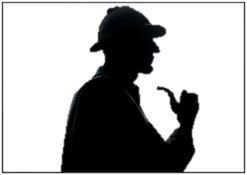 Step 1Every group consists of 4-5 students, one of them is a secretary (the students choose).Fill in all the details a in Google docs link: https://docs.google.com/document/d/1zN0ZawtnYs1qsClvb07gs632pBjn37hsnwrODheIOj4/edit?usp=sharingStep 2:Worksheet on the separate sceen for each group:Step 3:Watch the movie Sherlock Holmes - The Case of the Whitechapel VampireWhat is the difference between the story and the movie? Find at least  4-5 differences.Step 4:Create a digital poster (Glogster) as your group's recommendation on a behalf of the movie or the story .Follow the instructions on the website.קריטריוניםהסברטקסט תומךOpening  sentenceMain ideaSettingDilemmaClimax of the sceen